Pre-1994 Present system of Teacherpreparation and licensing in Wisconsin lacked relevancyto student lives and the world of work they would be entering. This in turn would lead to greater accountability withina results driven system and improve student achievement.  1994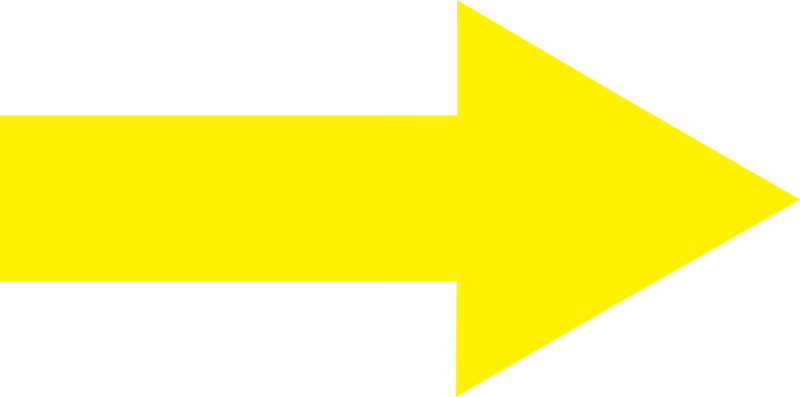 State Superintendent appoints task force to study, develop, and recommend a new system for preparing and licensing teachers.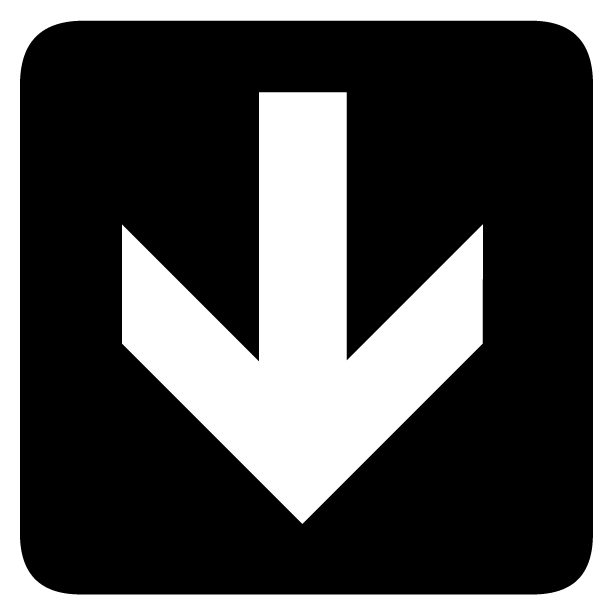 2000- Based off the recommendations of the task force Wisconsin Administrative Code PI 34 is adopted.  The foundation of this new system is the Wisconsin Educator Standards which include 10 standards for teachers, 7 standards for pupil service providers, and 7 standards for administrators.  PI 34 also has requirements for institutions of higher education that prepare educators including:program assessment and evaluation requirementsSupport to local school districts